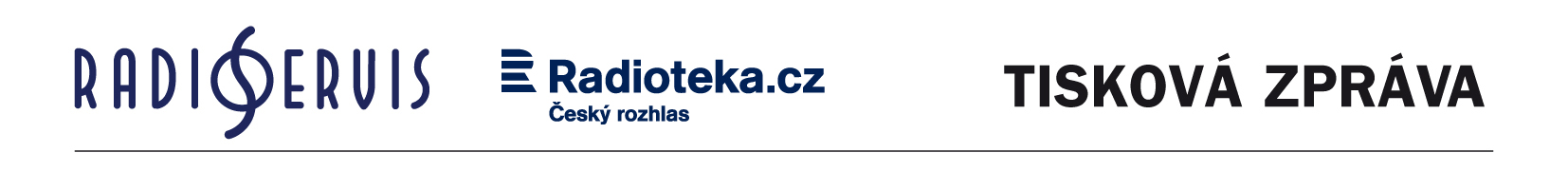                                                                                                                              3CD vyjde 25. dubna 20163CD Bohuslav MartinůSouborná nahrávka skladeb pro klavír a orchestr / Complete Piano ConcertosCR0776-2, EAN 8590236077621, 3CD  349 Kč, celkový čas 175:26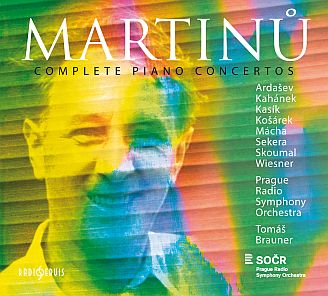 Sólisté:Václav Mácha (1–3/I)Karel Košárek (4–6/I)Adam Skoumal (7–9/I)Daniel Wiesner (1–3/II)Miroslav Sekera (1–3/II)Martin Kasík (4–6/II)Igor Ardašev (1–2/III)Ivo Kahánek (3–5/III)Symfonický orchestr Českého rozhlasuTomáš Brauner – dirigentBOHUSLAV MARTINŮ (1890–1959)Souborná nahrávka skladeb pro klavír a orchestrCD 1Koncert pro klavír a orchestr č. 1 D dur (1925, H. 149) 30:471 I. Allegro moderato 11:112 II. Andante 7:563 III. Allegro 11:52Koncert pro klavír a orchestr č. 2 (1934, H. 237) 25:014 I. Allegro moderato 9:505 II. Poco andante 7:366 III. Poco allegro 7:45Concertino pro klavír a orchestr (1938, H. 269) 19:447 I. Allegro moderato (comodo) 5:598 II. Lento 7:459 III. Allegro 6:04CD 2Koncert pro dva klavíry a orchestr (1943, H. 292) 26:111 I. Allegro non troppo 6:412 II. Adagio 11:223 III. Allegro 8:16Koncert pro klavír a orchestr č. 3 (1948, H. 316) 29:184 I. Allegro 9:045 II. Andante poco moderato 11:066 III. Moderato – Allegro (poco) 9:13CD 3Koncert pro klavír a orchestr č. 4 „Inkantace“ (1956, H. 358) 19:251 I. Allegro (poco) 9:202 II. Poco moderato 10:13Koncert pro klavír a orchestr č. 5 B dur (1958, H. 366) 24:033 I. Poco allegro risoluto 7:214 II. Poco andante 9:525 III. Poco allegro 6:54Symfonický orchestr Českého rozhlasu patří k předním a zároveň nejstarším českým orchestrálním tělesům. Svou nápaditou dramaturgií a stále stoupající uměleckou úrovní si vydobyl významné postavení v českém koncertním životě. Byl založen v roce 1926, jeho historie sahá až k začátkům československého rozhlasového vysílání. Po roce 1945 se těleso proměnilo ve velký symfonický orchestr, s nímž jako šéfdirigenti následně pracovali Karel Ančerl, Alois Klíma, Jaroslav Krombholc, František Vajnar a Vladimír Válek. Od sezóny 2011/2012 je šéfdirigentem Ondrej Lenárd. Jako hosté zde působili například Václav Talich, Václav Neumann, Libor Pešek, Charles Munch, Franz Konwitschny, Hermann Scherchen, Gennadij Rožděstvenskij nebo Charles Mackerras. Vlastní skladby provedli s rozhlasovými symfoniky Sergej Prokofjev, Ottorino Respighi, Arthur Honegger, Aram Chačaturjan, Ernst Křenek či Krzysztof Penderecki.BOHUSLAV MARTINŮ (1890–1959) se dostával do styku s hudbou prostřednictvím houslí a rád hrávali na varhany, koncertujícím klavíristou se však nestal nikdy. Tím víc nás překvapují celé desítky titulů,které věnoval právě klavíru. Jeho klavírní koncerty se rodily v širokém časovém rozpětí, poznamenánydobou, ve které vznikaly. Je proto logické, že jejich výrazová nebo přímo stylová paleta je mimořádně pestrá. Zatímco z některých vyzařuje rozkoš ze samotné nástrojové virtuozity či hravost na způsob concerta grossa, z jiných naopak civilní věcnost nebo přímo dravost, vyplývající z jejich motorického pohybu. Jsou tu však i takové, při jejichž poslechu se ocitáme v zajetí dlouhých pásem jímavé lyriky, expresivní sdělnosti a vroucích česky intonovaných melodicko-harmonických návalů.Miloš PokoraNahráno digitální technikou v rozhlasovém studiu č. 1 v Praze na Vinohradech v březnu 2015 (1–3, 7–9/I), v lednu 2016 (4–6/I), v září 2015 (1–3/II), v říjnu 2015 (4–6/II), v červnu 2015 (1–2/III) a v únoru 2015 (3–5/III)Hudební režie Michal Macourek (1–3, 7–9/I, 3–5/III), Milan Puklický (4–6/I, 1–3/II, 1–2/III), Jiří Gemrot (4–6/II), mistři zvuku Jakub Hadraba (1–3, 7–9/I, 4–6/II, 3–5/III), Zdeněk Žoček (4–6/I, 1–3/II), Jaroslav Vašíček (1–2/III)Editor Vít RoubíčekRecenzní CD získáte na koncertě 25. dubna 2016 nebo později na adrese: lenka.radova@rozhlas.cz. Kontakt: Lenka RadováRadioservis, a.s., Olšanská 5, 130 00 Praha 3tel.: 606 716 198e-mail: lenka.radova@rozhlas.czwww.radioteka.cz 